Ejercicio nº 1.-Sitúa estos números enteros en la recta numérica:‒7 ‒1 +2 ‒4 +5Ejercicio nº 2.-Escribe el valor absoluto de:a) −6b) +9c) −2d) −8Ejercicio nº 3.-Calcula, si existen, las siguientes raíces cuadradas: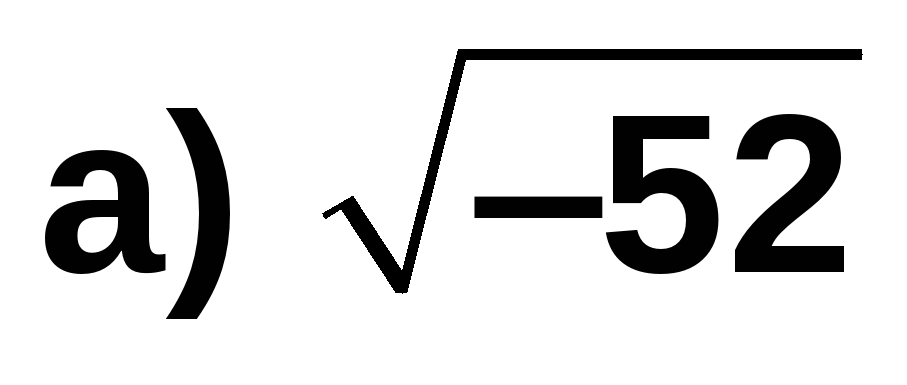 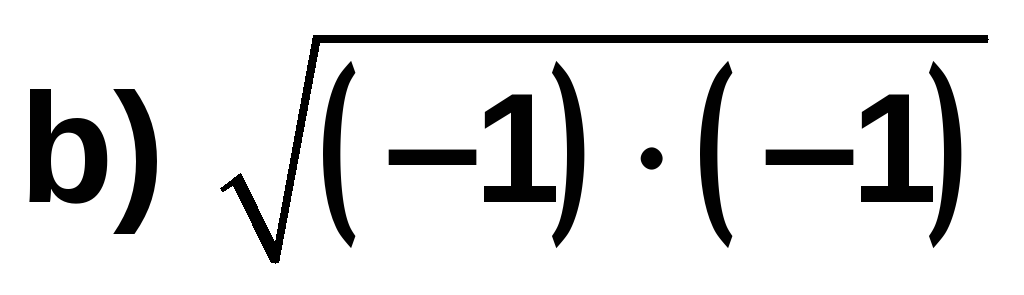 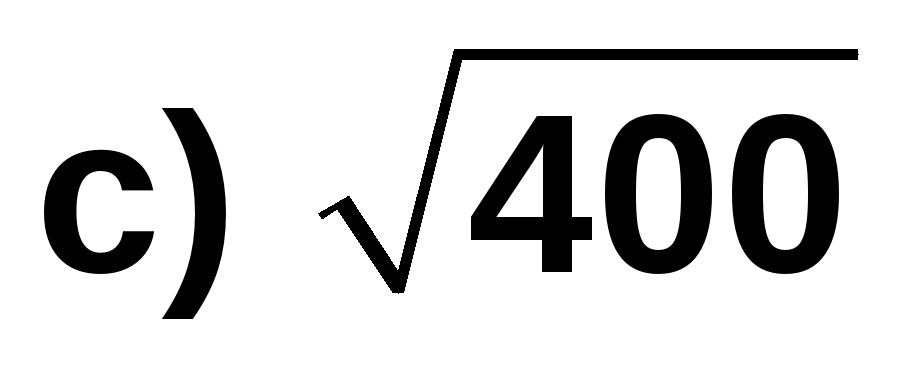 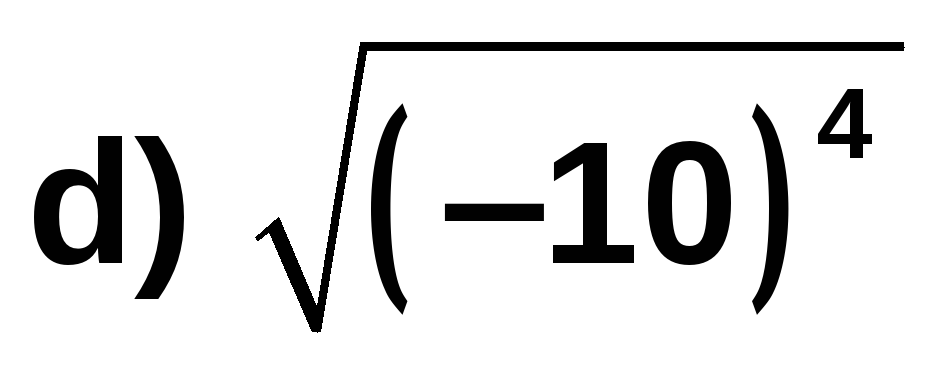 Ejercicio nº 4.-Quita paréntesis y calcula:a) (+4) − (+8) − (−3) + (+2) − (−5) b) 15 − (6 − 2 − 8) + (2 − 7) c) 10 − [8 − (3 − 7)] Ejercicio nº 5.-Un trabajador gana 90 € al día, pero se gasta 3 € en transporte y 8 € en comida. ¿Cuánto gana en un mes con 21 días laborables? ¿Y en doce meses como el anterior?Título de la materia:MatemáticasNivel:ESO 1Opción:ANombre:Grupo:Evaluación:N.º:Calificación:Fecha: